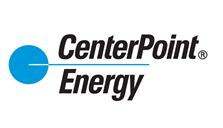 September 10, 2021Ms. Tanowa M. TroupeSecretary of the CommissionPublic Utilities Commission of Ohio180 East Broad StreetColumbus, OH 43215-3793Re: In Vectren Energy Delivery of Ohio, Inc. d/b/a CenterPoint Energy Ohio, Case Nos. 21-220-GA-EXR and 89-8005-GA-TRFDear Ms. Troupe:Pursuant to the Commission’s Finding and Order dated November 4, 2009 in Case No. 07-1285-GA-EXM and Commission’s Opinion and Order dated May 16, 2012 in Case No. 12-0483-GA-EXM, Vectren Energy Delivery of Ohio, Inc. d/b/a CenterPoint Energy Ohio (“CEOH”) herewith submits for filing an electronic version of Sheet No. 41 (PUCO Gas Tariff No. 4), Third Revised Page 1 of 1, which replaces Second Revised Page 1 of 1.  Respectfully submitted,/s/ J. Waylon RammingSenior Analyst, Regulatory and RatesEnclosure